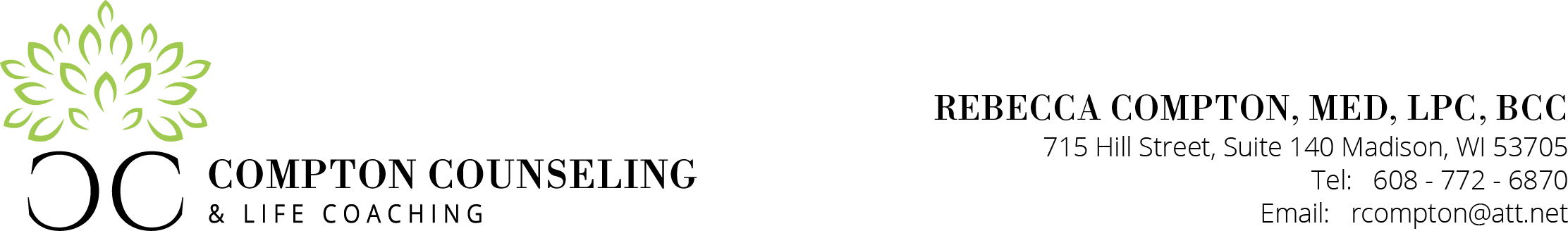 Email and Texting ConsentHIPAA regulations and my professional Code of Ethics both require that I keep your Protected Health Information private and secure, and indeed I want to do so.  Email is a very convenient way to handle administrative issues like scheduling, receipt requests, or sending forms, but email is not 100% secure.  Some of the potential risks you might encounter if we email include:Misdelivery of email to an incorrectly typed address.Email accounts can be "hacked," giving a 3rd party access to email content and addresses.Email providers (i.e., Gmail, Comcast. Yahoo) keep a copy of each email on their servers where it might be accessible to employees, etc.Email accounts provided by your place of employment can be and often are monitored by the company. For these reasons, I will not use email to discuss clinical issues (i.e., the important things we talk about in session).If you are comfortable doing so, I am happy to use email to handle small administrative matters like scheduling and billing.If you are not comfortable with these risks, we can handle administrative issues via phone calls.I do not text.Please indicate your preference about email below and sign.I       DO       DO NOT   (circle one)  consent to use email for administrative matters.__________________________________________		______________________Signature of Client							DateEmail Address: ____________________________________________